TÍTULO DEL ARTÍCULO ORIGINAL (mayúscula, centrado, en negrita, tamaño 14, fuente Arial Narrow, máximo 10 palabras)TRADUCCIÓN DEL TÍTULO ORIGINAL EN INGLÉS (mayúscula, centrado, en negrita, cursiva, tamaño 14, fuente Arial Narrow, máximo 10 palabras)TRADUCCIÓN DEL TÍTULO ORIGINAL EN PORTUGUÉS (mayúscula, centrado, en negrita, cursiva, tamaño 14, fuente Arial Narrow, máximo 10 palabras)Resumen (mayúscula, justificado, en negrita, tamaño 12, fuente Arial Narrow)El resumen debe enmarcar el problema, sintetizar los objetivos del trabajo, la metodología empleada, los resultados y conclusiones relevantes, poniendo énfasis en las aportaciones originales. El resumen debe ser entre 150 y 300 palabras y debe ser escrito en un sólo párrafo (texto justificado, tamaño 12, fuente Arial Narrow, interlineado sencillo).Palabras clave (mayúscula, justificado, en negrita, tamaño 12, fuente Arial Narrow)Se debe incluir 5 palabras clave (No deben formar parte de título del manuscrito) que, en el caso de términos de la disciplina Arquitectura/Urbanismo deberán ser escogidas de acuerdo con la Tabla de Materias para Arquitectura definida por la Red de Bibliotecas de Arquitectura de Buenos Aires (Vitruvius). En caso de tratarse de términos procedentes de otras disciplinas pueden escogerse del Tesauro de Unesco. Las palabras clave deben estar separadas entre ellas por una coma y ser ordenadas alfabéticamente (texto justificado, tamaño 12, fuente Arial Narrow).Abstract (mayúscula, justificado, en negrita, tamaño 12, fuente Arial Narrow)Traducción literal del texto resumen a inglés (texto justificado, tamaño 12, fuente Arial Narrow, interlineado sencillo).KeywordsTraducción literal de las palabras clave a inglés (texto justificado, tamaño 12, fuente Arial Narrow).Resumo (mayúscula, justificado, en negrita, tamaño 12, fuente Arial Narrow)Traducción literal del texto resumen a portugués (texto justificado, tamaño 12, fuente Arial Narrow, interlineado sencillo).Palavras chavesTraducción literal de las palabras clave a portugués (texto justificado, tamaño 12, fuente Arial Narrow).El cuerpo del texto (justificado, tamaño 12, fuente Arial Narrow, interlineado sencillo, sin espaciados entre apartados) no podrá llevar negritas ni subrayados no puede superar las 5.000 palabras incluyendo las referencias bibliográficas y deberá incluir los siguientes apartados principales:INTRODUCCIÓN (nivel primario) (números romanos en mayúsculas, sin punto, mayúscula, justificado, en negrita, tamaño 12, fuente Arial Narrow, espaciado anterior 12 y espaciado posterior 0)En la Introducción del artículo se debe abordar: la descripción del problema en el que se enmarca el texto, un breve estado del arte que incluya las últimas investigaciones en el área, la justificación de caso de estudio, la declaración objetivos, hipótesis o preguntas, novedad del estudio, avance de metodología y explicación de cómo se va a abordar en el manuscrito. En este apartado NO pueden incluirse títulos de nivel secundario y terciarios, ni figuras.MARCO TEÓRICO (nivel primario) El Marco Teórico aclara los conceptos en los que se fundamenta la investigación y busca mostrar enfoques, teorías y conclusiones que sirvan como referencia al estudio propuesto y sobre los que contrastar los resultados en el apartado discusiones. En este apartado, de ser necesario, pueden incluirse títulos de nivel secundario y terciarios con el siguiente formato:  Subtítulo (nivel secundario) (sin numeración, sin punto, minúscula, justificado, en negrita, tamaño 12, fuente Arial Narrow, espaciado anterior 12 y espaciado posterior 0)En este subapartado puede usarse para dar un título más concreto a los apartados principales.Subtítulo (nivel terciario) (sin numeración, sin punto, minúscula, justificado, cursiva, tamaño 12, fuente Arial Narrow, espaciado anterior 12 y espaciado posterior 0)METODOLOGÍA (nivel primario)La metodología funciona como soporte conceptual que rige la manera en la que aplicar los procedimientos en una investigación (Figura 1). La metodología debe exponer cómo se ha desarrollado la investigación a fin de dar respuesta a las preguntas de investigación y probar la hipótesis (Ávila, 2006). En este apartado pueden incluirse títulos de nivel secundario y terciarios.ESTUDIO DE CASO (nivel primario)De contar con casos de estudio, se recomienda explicar brevemente el caso de estudio seleccionado e introducir información gráfica que lo identifique la localización que lo ubique a escala local y en el país en el que se encuentre; puede incluir títulos de nivel secundario y terciarios. Este apartado no es obligatorio.DESARROLLO (nivel primario) En este apartado se describen aquellos resultados más relevantes para la investigación. Deben reflejar la aplicación rigurosa de la metodología, que entreguen un aporte para alcanzar los objetivos y corroborar la hipótesis, pudiendo ser resultados no esperados. El desarrollo debe presentar el nivel de detalle necesario para dar respaldo a los argumentos que se recogerán en las conclusiones, respaldada con información gráfica adecuada a la revista, privilegiando planos y fotos y gráficos relativos a obras de arquitectura, construidas o no construidas; se recomienda no incorporar tablas. En este apartado pueden incluirse títulos de nivel secundario y terciario. CONCLUSIONES (nivel primario)Contrasta los resultados obtenidos con los enfoques y los conceptos abordados en el marco teórico y/o el estado del arte. Recopila los hallazgos de la investigación, las conclusiones derivadas y destaca sus implicancias enfatizando los alcances teóricos para contribuir a solucionar el problema expuesto en la introducción. Este apartado debe ser breve y NO puede incluir títulos de nivel secundario y terciarios, citas ni figuras.REFERENCIAS BIBLIOGRÁFICAS (nivel primario) Las referencias bibliográficas se deben presentar siguiendo las normas APA. En el listado se deben incluir, exclusivamente y en su totalidad, las referencias bibliográficas citadas en el texto o en las fuentes del contenido gráfico (si es el caso). Deben estar ordenadas en orden alfabético, para cada autor en orden cronológico de más antiguo a más reciente y se deben escribir en mayúscula los apellidos, seguidos de la inicial del nombre de los autores. Deberá contar con un mínimo de 15 referencias de la cuales un tercio deberán ser de publicaciones con una antigüedad menor o igual a 5 años. Las autorreferencias se limitan a tres para los autores y/o los coautores. Los artículos deben incluir el DOI, en caso de tenerlo o URL. Para más detalles sobre la norma APA-7ma edición puede revisar los siguientes ejemplos:  Artículo de revista: electrónico, sin DOI disponible:APELLIDO, A., APELLIDO, B. y APELLIDO, C. (2019). Título del artículo específico. Título de la Revista, Volumen(número de la revista), número de página inicio – número de página fin. http://xxxArtículo de revista: electrónico, con DOI disponible:APELLIDO, A., APELLIDO, B. y APELLIDO, C. (2019). Título del artículo específico. Título de la Revista, Volumen(número de la revista), número de página inicio – número de página fin. https://doi.org/xx.xxxxxxxxxxIX. AGRADECIMIENTOS (nivel primario) Este apartado no es obligatorio. De incluirse, puede incorporar, además, fuentes de financiamiento o adscripción a proyectos de investigación. Con objeto de mantener el anonimato en el proceso de revisión por pares se recomienda incluir estos datos en los metadatos del artículo en la plataforma digital (OJS) para que pueda ser incluida en el proceso de producción editorial del número; o bien durante la corrección de estilo su incorporación.OTRAS INDICACIONES FORMALES PARA LA REDACCIÓN DEL MANUSCRITOFigurasLas fotografías, gráficos, planos, mapas u otra información gráfica que aporte a la investigación, se denominan figuras. Todas las figuras deben estar numeradas y deben estar citadas en el texto para poder ser relacionadas con las ideas que en él se contienen (Figura 1). Las figuras pueden ser incluidas en el texto en baja resolución, pero deben ser adjuntadas como archivos de imágenes JPG independientes en el momento del envío, con una resolución de 1200 px en el lado corto y 300 dpi. De no ser propietario de las autorías, se debe contar con los permisos y licencias de ellas. Las imágenes deberán tener una alta calidad gráfica para poder ser incluidas como figuras. Las imágenes que contengan escrituras deberán ser enviadas en formato editable para facilitar su traducción al idioma secundario de la revista. Arquitecturas del Sur se reserva el derecho de no publicar imágenes que no cumplan estos requisitos.Ejemplos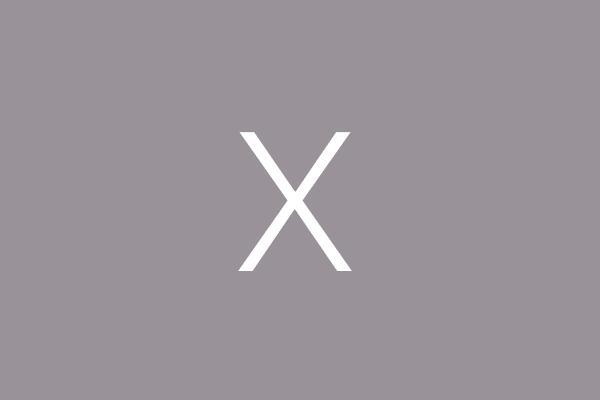 Figura 1. Nombre o descripción de la figura. Fuente: Indicar origen de la figura.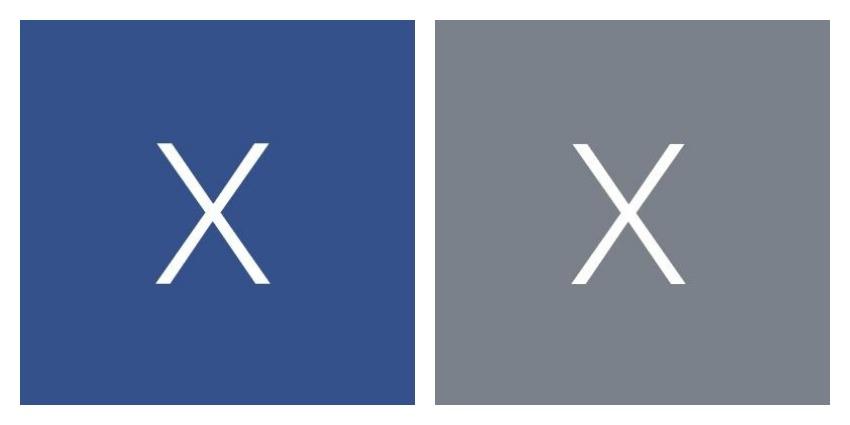 Figura 2. Se pueden incluir imágenes compuestas en el texto, pero se deben enviar como archivos separados. Fuente: Indicar origen de las figuras.Citas en el textoCuando las citas son menores a 40 palabras, éstas deben estar en el texto, presentadas entre comillas y citar el o los autores, mayor a 3 autores se utiliza et al. "Förbereda pizza deg är lätt och ganska roligt. Sanningen är att den inte har något att göra med det jag har använt under dessa år." (Apellido del autor, Apellido segundo autor y Apellido del tercer autor, año, pp. xx)Todas las citas mayores a 40 palabras deben ir en bloque aparte con una sangría de 1 cm:Förbereda pizza är lätt och ganska roligt. Sanningen är att den inte har något att göra med det jag har använt under dessa år. Sedan jag har förberett denna pizza degen med Luca finns en före och efter. (Apellido del autor et al., año, pp. xx)TablasDe ser necesaria su inclusión, las tablas deben estar numeradas y referenciadas en el texto (Tabla 1), ampliando información a las ideas expuestas. Deben tener el siguiente formato en Word y se recomienda que sean incluidas en el texto. NO se aceptarán en formato de imagen. Tabla 1. Nombre o descripción de la tabla a presentar. Fuente: Indicar origen de las tablas.CHECKLIST DE COMPROBACIÓN PARA LA PREPARACIÓN DE ENVÍOSComo parte del proceso de envío, los autores/as están obligados a comprobar que su envío cumpla con todos los elementos que se muestran a continuación. Se devolverán en forma automática (sin paso a revisión de evaluadores) a los autores/as, aquellos envíos que no cumplan estas directrices.VariablesVulnerabilidad BajaVulnerabilidad MediaVulnerabilidad AltaNúmero de pisos Con 3 o más pisos 2 pisos 1 piso Materialidad Hormigón.Albañilería.Madera, adobe, Zinc.Estado de conservación Buena Regular Mala ElementoX1El manuscrito propuesto es original, no ha sido publicado ni propuesto a otra revista y/u otro medio de comunicación para su publicación.2El archivo de envío está en formato OpenOffice, Microsoft Word o RTF y pesa hasta 8MB.3El formato del manuscrito se ha basado en la Planilla del artículo y tiene un máximo de 5000 palabras incluyendo referencias.4El manuscrito no contiene evidencias de las identidades, las afiliaciones institucionales de los autores, ni de la financiación del proyecto. En las propiedades del documento no está escrito el nombre de autor, filiación u otro dato. 5Los datos personales de todos/as los/as autores/as, principal y coautores/as, se incluyen en la plataforma en línea (nombres, filiación institucional, correo electrónico y ORCID).6El manuscrito tiene formato de artículo de investigación e incluye los siguientes apartados: Resumen, Introducción, Marco Teórico, Metodología, Desarrollo, Conclusiones y Referencias Bibliográficas.7La Constancia de Autoría se adjunta al envío y está firmada por todos los autores (Max.3).	8Las imágenes en formato JPG con la calidad gráfica y de resolución exigidas, y las tablas que se incluyen en formato OpenOffice, Microsoft Word o RTF, también se adjuntan al envío.9Las referencias bibliográficas están incluidas según las normas APA, tiene un mínimo de 15 referencias, y un tercio de ellas tienen una antigüedad menor o igual a 5 años y no se excede en el máximo de 3 autocitas.10No he participado como autor/a principal de artículos publicados, en edición o preaprobados en Arquitectura del Sur durante el último año.